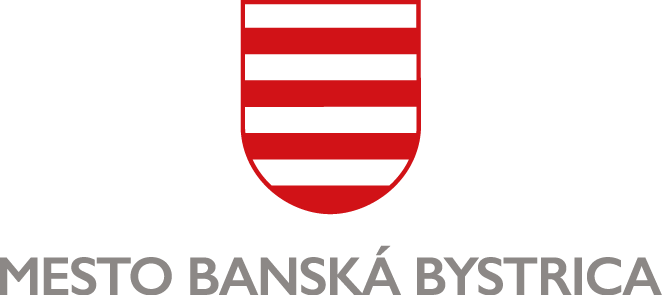 MESTSKÝ ÚRAD, Odbor sociálnych vecíOddelenie služieb dlhodobej starostlivostiŽIADOSŤ O POSKYTOVANIE SOCIÁLNEJ SLUŽBYambulantné a terénne sociálne službyv zmysle zákona č. 448/2008 Z. z. v znení neskorších predpisovŽiadateľ: Meno a priezvisko: ............................................................................................................................Rodné priezvisko: ..............................................................................................................................Dátum narodenia: ..................................................... Rodné číslo: ...................................................Trvalý pobyt: .................................................................................................... PSČ: ........................	Prechodný pobyt: ........................................................................................... PSČ: .........................Kontaktné údaje:        Telefón: ......................................................	E-mail: .....................................................................        Kontakt na príbuzných: .....................................................................................................................(meno a priezvisko, vzťah)        Telefón: ......................................................	E-mail: .....................................................................Štátne občianstvo: …...........................................................................Rodinný stav (hodiace označte „X“):slobodný (á)		rozvedený (á)	ženatý/vydatá		ovdovený (á)	Žijem s druhom (s družkou): …..........................................................................................................(meno a priezvisko)Druh požadovanej sociálnej služby (hodiace sa označte „X“):Prepravná služba	Monitorovanie a signalizácia potreby pomoci	Požičiavanie pomôcok	Pomoc pri osobnej starostlivosti o dieťa	Jedáleň: Donáška obedov do domácnosti	Jedáleň:	                Mestský úrad, Československej armády 26	       Univerzita Mateja Bela, Trieda SNP 53	                KOMUCE, Krivánska 22	Zariadenie pre seniorov Jeseň, Internátna 10	Stredisko sociálnych služieb, 9. mája 74	DD a DSS, Jilemnického 48	Forma sociálnej služby (hodiace sa označte „X“):Terénna                 Ambulantná        Deň začatia poskytovania sociálnej služby (uveďte dátum): .............................................................Čas poskytovania sociálnej služby (hodiace sa označte „X“):	na dobu určitú (uveďte dátum): ................................................	na dobu neurčitúOsoby žijúce so žiadateľom v spoločnej domácnosti:12. Ďalší príbuzní, resp. ďalšie kontaktné osoby:Opatrovník (v prípade, že má žiadateľ obmedzenú spôsobilosť na právne úkony):Meno a priezvisko opatrovníka: ...............................................................................................................Adresa: ......................................................................................................................................................Telefón: ..............................................................	E-mail: .....................................................................* kópia rozsudku súdu o obmedzení spôsobilosti na právne úkony a listinu, ktorou bol súdom ustanovený opatrovníkSplnomocnenec (v prípade, že opatrovaná osoba splnomocnila inú osobu na právne úkony):Meno a priezvisko splnomocnenca: .........................................................................................................Adresa: ......................................................................................................................................................Telefón: ..............................................................	E-mail: .....................................................................* kópia generálnej plnej moci, resp. splnomocnenia Vyhlásenie žiadateľa (zákonného zástupcu):Vyhlasujem, že všetky údaje uvedené v žiadosti sú pravdivé a som si vedomý(á) právnych následkov uvedenia nepravdivých údajov.Dňa …........................................	….................................….......................................	podpis žiadateľa	(zákonného zástupcu)Súhlas dotknutej osoby so spracovaním osobných údajov:„Osobné údaje dotknutých osôb sa spracúvajú v súlade s NARIADENÍM EURÓPSKEHO PARLAMENTU A RADY (EÚ) 2016/679 z 27. apríla 2016 o ochrane fyzických osôb pri spracúvaní osobných údajov a o voľnom pohybe takýchto údajov, ktorým sa zrušuje smernica 95/46/ES (všeobecné nariadenie o ochrane údajov) a so zákonom č. 18/2018 Z. z. o ochrane osobných údajov a o zmene a doplnení niektorých zákonov.Informácie o spracúvaní osobných údajov prevádzkovateľom sú vám plne k dispozícii na webovom sídle https://www.banskabystrica.sk/urad/ochrana-osobnych-udajov/, ako aj vo fyzickej podobe v sídle a na všetkých kontaktných miestach prevádzkovateľa.“Dňa …........................................	….................................….......................................	podpis žiadateľa	(zákonného zástupcu)Prílohy k žiadosti o poskytovanie sociálnej služby:    kópia generálnej plnej moci resp. splnomocnenia    kópia rozsudku súdu o obmedzení spôsobilosti na právne úkony a listinu, ktorou bol súdom ustanovený opatrovník        prepravná služba:	vyjadrenie lekára o zdravotnom stave žiadateľa, alebo komplexný posudok Úradu práce,  sociálnych vecí a rodiny, podľa ktorého je žiadateľ odkázaný na individuálnu prepravu, alebo vydaným parkovacím preukazom 	rozhodnutie o odkázanosti na sociálnu službu vydaný obcou/VÚCmonitorovanie a signalizácia potreby pomoci:	vyjadrenie lekára o zdravotnom stave žiadateľa požičiavanie pomôcok:	vyjadrenie lekára o zdravotnom stave žiadateľa, alebo správa o priebehu a vývoji choroby, alebo komplexný posudok Úradu práce, sociálnych vecí a rodiny, podľa ktorého je žiadateľ odkázaný na pomôckupomoc pri osobnej starostlivosti o dieťa:	potvrdenie o príjme žiadateľa za aktuálny kalendárny rok a spoločne posudzovanej osoby (manžel, manželka)	úradne overené vyhlásenie o majetku žiadateľa a spoločne posudzovanej osoby (manžel, manželka)Jedáleň – donáška obedov do domácnosti:	potvrdenie o príjme žiadateľa za aktuálny kalendárny rok a spoločne posudzovanej osoby (manžel, manželka)	vyjadrenie lekára o zdravotnom stave žiadateľa alebo preukaz ŤZP pri donáške obedov do domácnostiMeno a priezviskoAdresaTelefóne-mailPríbuzenský vzťahDátum narodeniaMeno a priezviskoAdresaTelefóne-mailPríbuzenský vzťahDátum narodenia